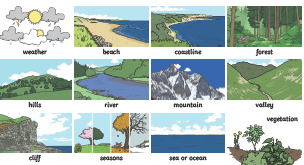 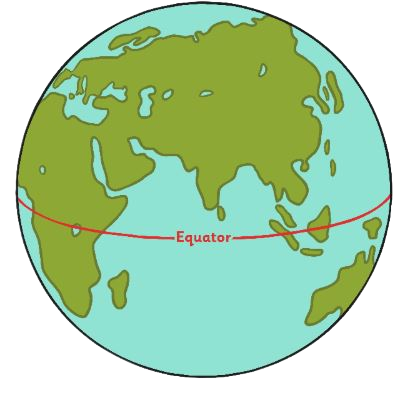 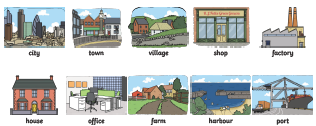 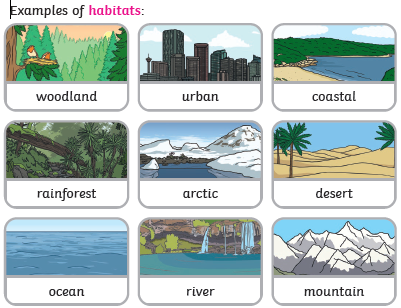 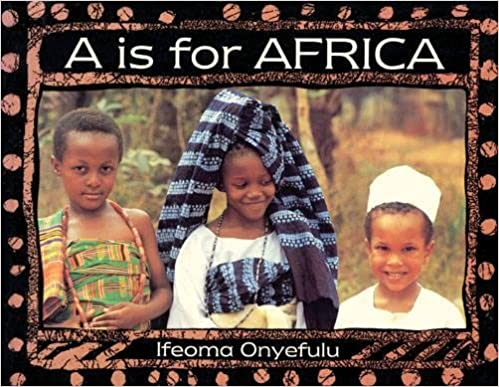 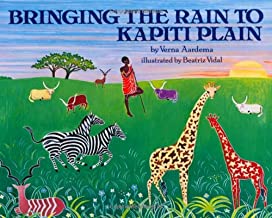 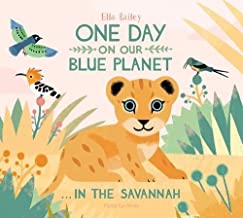 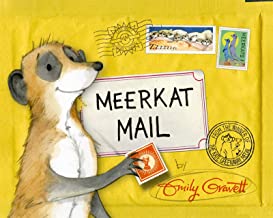 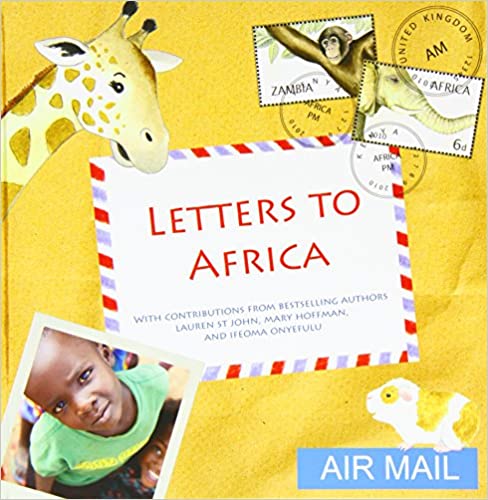 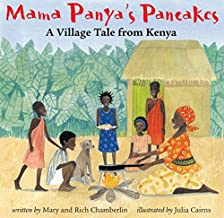 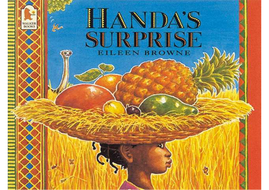 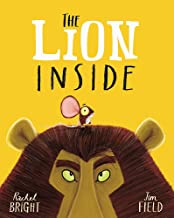 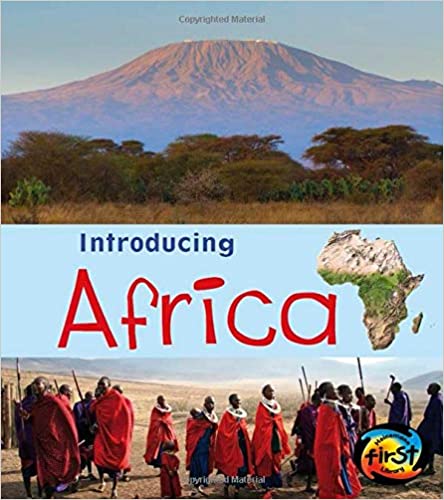 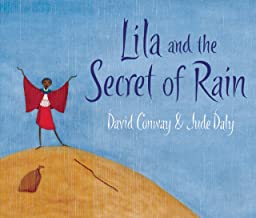 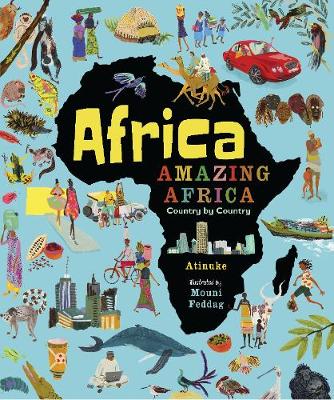 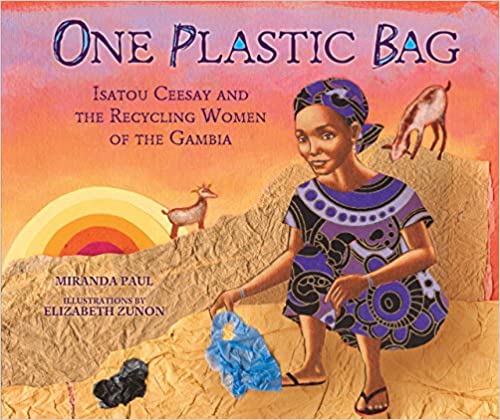 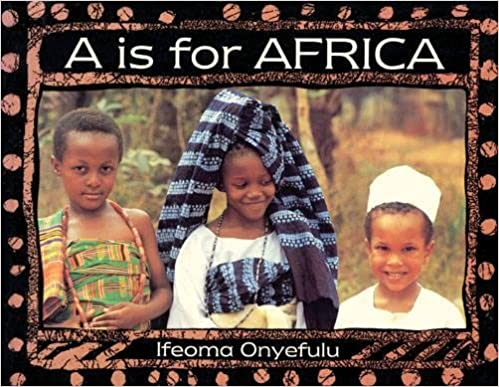 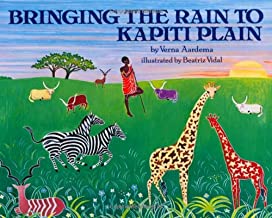 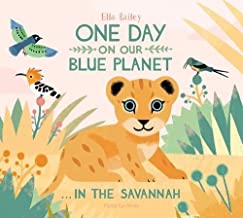 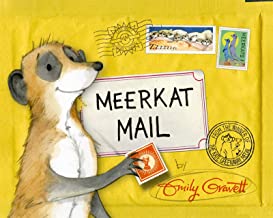 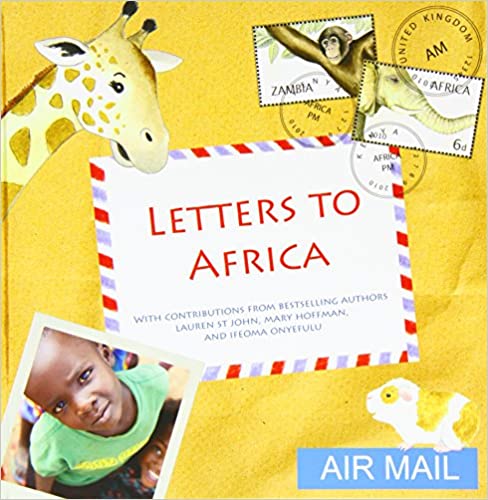 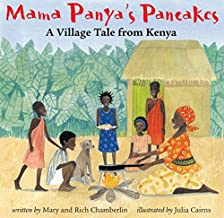 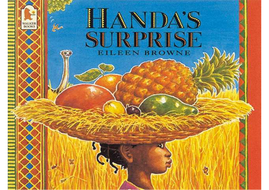 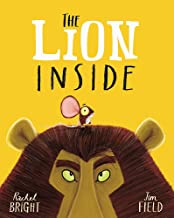 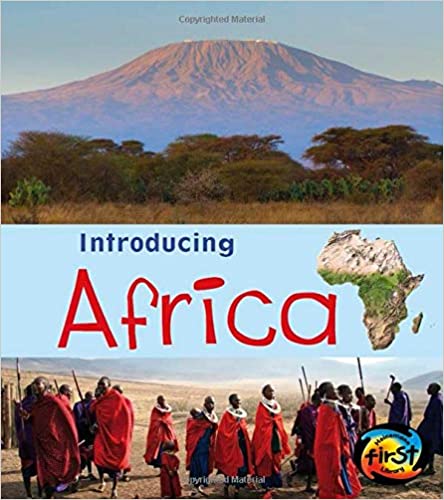 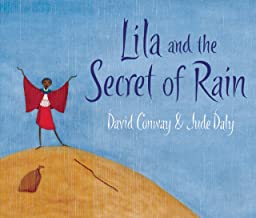 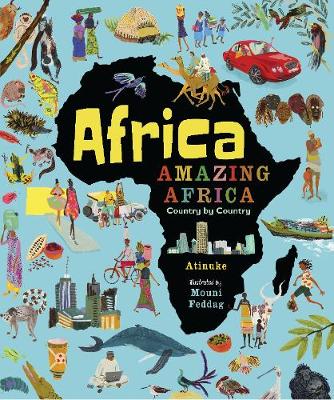 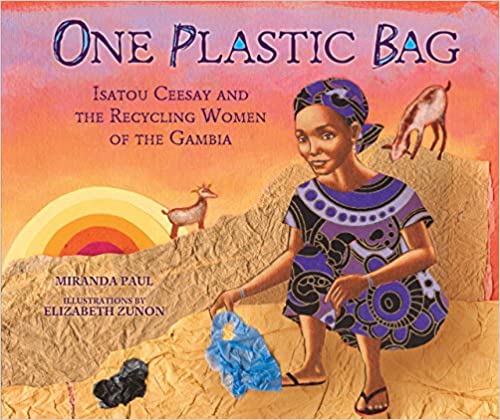 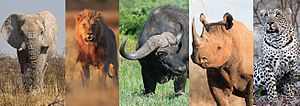 Key Vocabulary - GeographyKey Vocabulary - GeographyContinentA continent is a large solid area of land. Earth has seven continents. In order from largest to smallest, they are Asia, Africa, North America, South America, Antarctica, Europe, and AustraliaOceanAn ocean is a huge body of salt water.EquatorThe Equator is an imaginary circle around Earth. It divides Earth into two equal parts: the Northern Hemisphere and the Southern Hemisphere. It runs east and west halfway between the North and South poles.Physical FeaturesPhysical features are natural features, such as mountains, rivers, deserts and oceans.Human FeaturesA human feature is something that is built by humans and would not have existed in nature without humans.Key Vocabulary - ScienceKey Vocabulary - ScienceAmphibiansAmphibians live in the water as babies and on land as they grow older. They have smooth, slimy skin.BirdsAll birds have a beak, two legs, feathers and wings.FishFish live and breathe under water. They have scaly skin, fins to help them swim and they breathe through gills.MammalsMammals are animals that breathe air, grow hair or fur and feed on their mother’s milk as a baby. ReptilesAll reptiles breathe air. They have scales on their skin.CarnivoreAnimals that mostly eat other animals (meat) are carnivores.HerbivoreAnimals that only eat plants are herbivores. OmnivoreAnimals that eat both plants and other animals are omnivores. Key Vocabulary - ScienceKey Vocabulary - Sciencelife processesThese are the things that all living things do. They move, breathe, sense, grow, make babies, get rid of waste and get their energy from food. livingThings that are living have all the life processes. non-livingThings that are non-living (dead) were once living. They did have all the life processes but don’t now. never livedThings made out of metal, plastic or rock were never living. They never had life processes.food chainA food chain shows how each animal gets its food. Food chains are one of the ways that living things depend on each other to stay alive.food sourcesThis is the place a living thing’s food comes from. habitatA habitat is the natural place something lives. A habitat provides living things with everything that they need to survive such as food, shelter and water.Living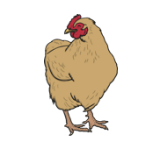 Non-living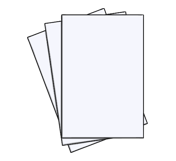 Never lived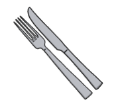 Key KnowledgeKnow the names of and locate the seven continents of the worldKnow the names of and locate the five oceans of the worldKnow the main differences between a place in England and that of a small place in a non-European countryKnow and identify  physical features: mountain, lake, island, valley, river, cliff, forest and beach Know and identify human features: city, town, village, factory, farm, house, office, port, harbour and shopKnow where the equator, North Pole and South Pole are on a  globeKnow how to classify  things by living,    dead (non-living) or never   livedKnow how a specific habitat provides  for the basic needs of things living there (plants and animals)Know how to match living things to  their habitatKnow and name some different sources of  food for animalsKnow about and explain  a simple food chainKnow the basic stages in a life cycle for animals, (including humans)Know how to classify a range of animals by amphibian, reptile, mammal, fish and birdsKnow and classify animals by what they eat (carnivore, herbivore and omnivore)Know how to sort by living and non-living things